Bedarfsmeldung IPadMein Sohn / meine Tochterbenötigt für das Homeschooling ein IPad.Zutreffendes bitte unbedingt ankreuzen.!! Bitte beachten Sie: !!Vom Lahn-Dill-Kreis werden verschiedene Gerätearten zur Verfügung gestellt. Ist ein iPad ohne Internettarif bestellt worden, kann hierfür nachträglich kein Internettarif gebucht werden. Mittelpunktgrundschule HaigerZiegeleistraße35708 HaigerTel.: 02773 – 5765    Fax: 02773 – 913 587Mail: poststelle@g.haiger.schulverwaltung.hessen.de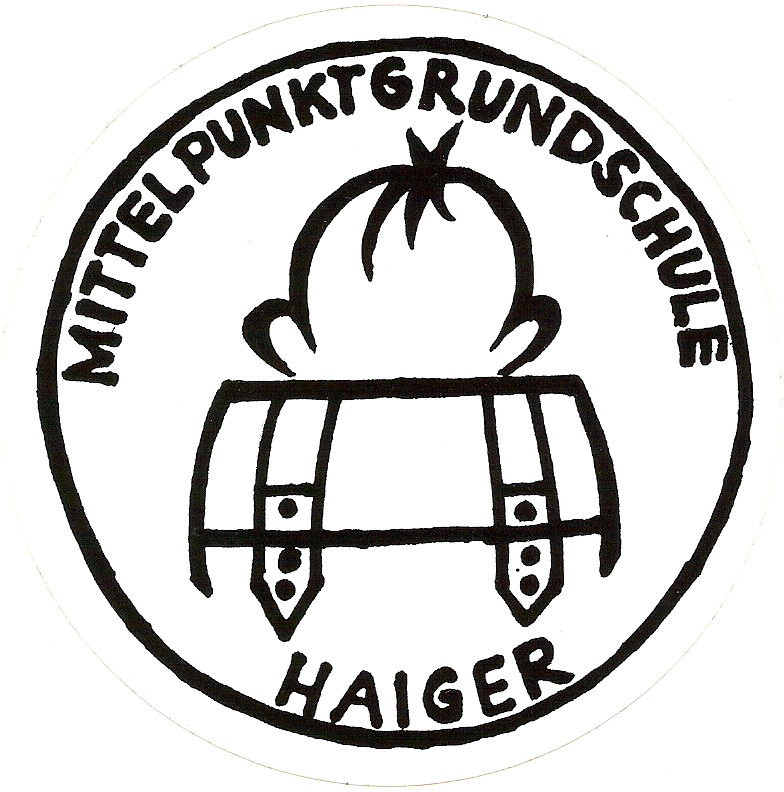 Name:Vorname:Klasse:Im Haushalt ist WLAN vorhanden. Es wird ein IPad ohne Internettarif benötigt.Im Haushalt ist kein WLAN vorhanden. Es wird ein IPad mit Internettarif benötigt.Datum:Unterschrift eines Erziehungsberechtigten: